Структурное подразделение государственного бюджетного общеобразовательного учреждения Самарской области гимназии «Образовательный центр «Гармония» городского округа Отрадный Самарской области, «Детский сад № 12»ПЛАН - КОНСПЕКТНЕПОСРЕДСТВЕННО ОБРАЗОВАТЕЛЬНОЙ ДЕЯТЕЛЬНОСТИ с дошкольниками в старшей группеТема: «Путешествие в Африку»Составил: воспитатель СП ГБОУ гимназии «ОЦ «Гармония» г.о. Отрадный, «Детский сад № 12»                                                                      Кравцева Лилия АнатольевнаДата проведения:   14.02.2018 г.г.о. Отрадный, 2018 г.Тема: «Путешествие в Африку»Интеграция образовательных областей: «Познавательное развитие», «Речевое развитие», «Социально-коммуникативное развитие», «Художественно-эстетическое развитие», «Физическое развитие»Задачи:Совершенствовать навыки работы детей с бумагой по типу оригами. Развивать умения складывать квадратный и прямоугольный лист бумаги в разных направлениях, создавая объемные модели.Стимулировать развитие схематичного мышления.Расширять представления о природе и животных жарких стран.Продолжать работу над развитием связной речи детей, умение вести диалог, обогащать словарный запас детей понятиями пустыня и саваннаРазвивать память, логическое мышление, самостоятельность.Методы и приемы:Практические: изготовление парохода способом оригами, пальчиковая гимнастика.Наглядные: рассматривание глобуса и карты мира, показ и схемы изготовления парохода, мультимедийный показ мультфильма об Африке и картинок с изображением пустыни и саванны.Словесные: беседа о природных зонах Африки, физминуткаМатериалы и оборудование:         Глобус, мультимедийное оборудование для показа мультфильма «Африка», карты мира, картинок с изображением пустыни и саванны, озвучивания шума моря; «волшебная» палочка, квадрат из бумаги для оригами 20×20.  Формы организации совместной деятельности:Логика образовательной деятельности.Приложение.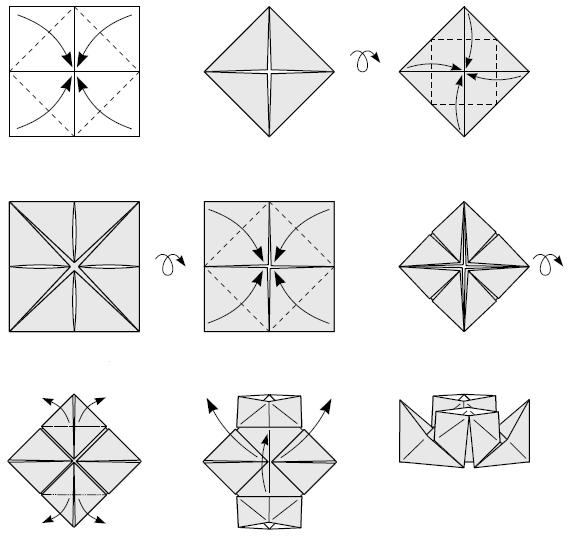 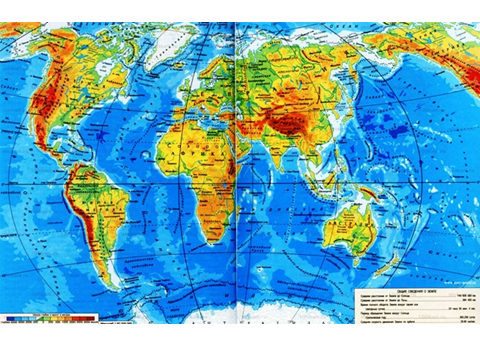 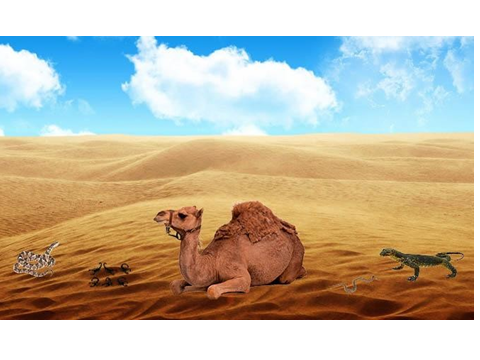 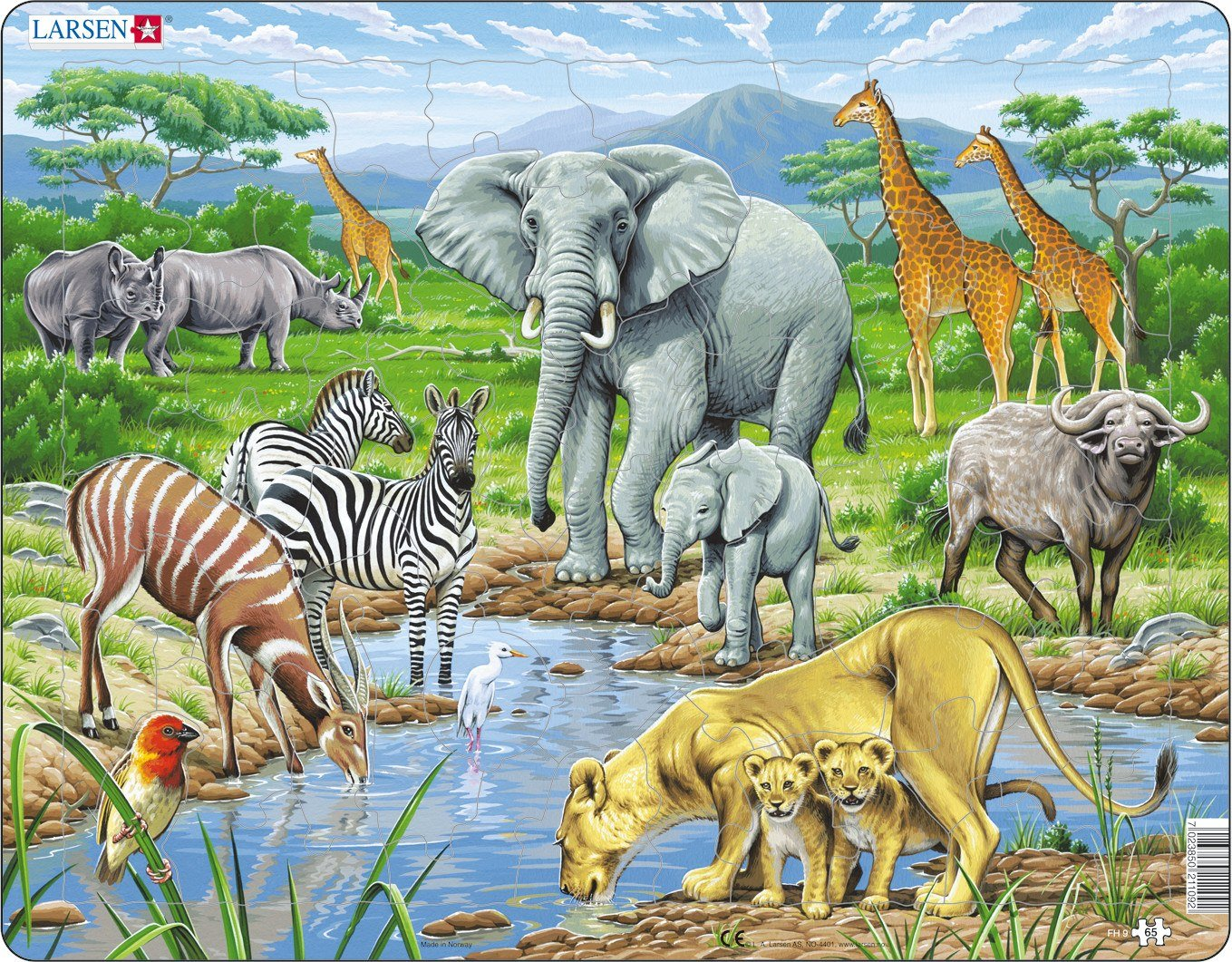 Детская деятельностьФормы и методы организации совместной деятельности.Познавательно-исследовательскаяРассматривание Африки на глобусе и карте мира, просмотр мультфильма «Африка»ДвигательнаяФизминутка «Самолеты», пальчиковая гимнастика «Африка»ИгроваяЗанятие-путешествиеКоммуникативнаяБеседа при рассматривании глобуса и карты мира, беседа по содержанию просмотренного мультфильмаМузыкальнаяСлушание песни про Африку в мультфильме, шума моряКонструированиеКонструирование парохода из бумаги способом оригамиВосприятие художественной литературы и фольклораПальчиковая гимнастика «Африка»№ п/пДеятельность воспитателяДеятельность воспитанниковОжидаемые результаты1.Воспитатель показывает детям глобус.- Ребята! После долгих споров ученые пришли к выводу о том, что наша планета Земля имеет круглую форму. И вертится она непрерывно вокруг себя. На верху - север, где всегда зима, холод, льды. А на юге - жарко, знойно. Что обозначается синим (зеленым, коричневым, желтым) цветом?Я предлагаю отправиться в путешествие. Куда бы вы хотели попасть - на юг или на север?Рассматривают глобус.Отвечают.Отвечают.Закрепить знание, что глобус – это модель Земли, каждый цвет на нем обозначает определенную зону.   Дети заинтересованы2.- Хорошо. В путешествие мы не поедем и не полетим, а поплывем. На чем можно поплыть?- Но в детском саду у нас ни корабля, ни парохода нет. Есть только бумага. Как быть? - Сначала мы разомнем руки и сделаем пальчиковую гимнастику:Если в жаркую странуЯ сегодня попаду                                                                                         Там пони, зебры, крокодилы,Попугаи и гориллы.                       Там жирафы и слоны,Обезьяны, тигры, львы.              Хорошо живется имУ них, нету снежных зим- Сядем за столы, чтобы сделать пароходыОтветы детей.- Можно сложить двухтрубный пароход.Сжимают и разжимают пальцы.Поочередно загибают пальцы, начиная с мизинца, сначала на одной руке, потом на другой.Хлопают в ладоши.Разводят руки в стороны.Проходят и садятся за столы3. На экране – схема выполнения парохода способом оригами. Поэтапный показ с комментированием выполнения парохода из бумаги способом оригами. При необходимости оказывается помощь детямДети выполняют модель парохода из заготовленных квадратов бумаги4.- Но на таком пароходе мы не доплывем. У меня есть волшебная палочка, она нам поможет.Раз, два, три - волшебная палочка ты нам помоги!Звучит музыка: «Шум моря». Музыка выключается.- Поставим свои пароходы в гавань и посмотрим, куда же мы попали.Смотрите и слушайте внимательно.Дети закрывают глаза, рассказывают, что слышат шум моря (волны и чайки)Открывают глазаСтавят пароходы в «гавань»5.Включается мультфильм «Африка»Просмотр мультфильма6.- Куда же мы попали?- Это холодная или жаркая страна?- Что же вы узнали об Африке?- Что такое пустыня? (Показ на экране картинки с изображением пустыни) - Что такое саванна? (показ на экране картинки с изображением саванны)Дети отвечают на вопросы с опорой на картинки, делятся впечатлениями.7.Воспитатель предлагает детям игру технологии ТРИЗ «Хорошо-плохо»- Ребята, как вы думаете, жаркое солнце это хорошо? А что хорошего?Солнце - это плохо. А что плохого? Дети предлагают разные варианты ответов (можно позагорать, тепло, все распускается под ним, люди радуются солнцу, растут необычные фрукты).(очень жарко, можно получить солнечный или тепловой удар, хочется свежести, можно сгореть на солнце, мало влаги, воды, негде спрятаться в тень, человек быстро устает на солнце).8.А теперь нам пора возвращаться в детский сад. Обратно мы полетим на самолете.Игра: «Самолеты».- Ребята! Вам понравилось наше путешествие? Что вам понравилось? Итог занятия.Выполняют движения и соответствующие звукоподражание п/и «Самолеты».Передвигаются на коверДети отвечают.